animalDietary crude protein and amino acid restriction has a different impact on the dynamics of protein, amino acid and fat deposition in entire male, castrated and female pigs.I. Ruiz-Ascacibar, P. Stoll, M. Kreuzer, and G. BeeSupplementary Table S1. Allometric coefficients1 calculated for each gender (entire males [EM], castrates [CA], and female [FE] pigs) and within each dietary treatment (control [C] and low protein [LP])2 (C-EM, C-CA, C-FE, LP-EM, LP-CA and LP-FE) and for the three main body fractions (carcass, organs, blood). The allometric regression used was Y = a × EBWb, where Y = predicted amount (g) of EB protein, amino acid or fat; EBW = empty body weight (kg); b = allometric coefficient; a = constant. R2 is based on the original and untransformed data.2The C diets were formulated to meet nutrient requirement for grower finisher pigs in the grower, finisher I and finisher II periods according to the Swiss feeding recommendations for pigs; the LP diets was formulated to contain, expressed as percentage of C diets, 80% of dietary CP, lysine, methionine + cystine, threonine and tryptophan.3ASE= Asymptotic standard errorSupplementary Material S1. Detailed description of the pre-treatment of the data of empty body (EB) protein, amino acid (AA) and fat content in order to correct for the corresponding standardized empty body weight (EBW) categories.A preliminary allometric regression (Y= a×EBWb) was calculated for each gender (entire males, EM, castrates, CA and female FE pigs) and within each dietary treatment (control, C and low protein, LP) (C-EM, C-CA, C-FE, LP-EM, LP-CA and LP-FE) and for each EB component (protein, methionine, cystine, threonine, phenylalanine, tyrosine, valine, leucine and isoleucine and fat) (Supplementary Table S1).One average, EBW was calculated per BW category from 20 to 140 kg EBW (18.3, 39.8, 56.7, 78.3, 95.9, 116.0, 133.9 kg)These average EBW data were used, together with the preliminary allometric equations, to calculate EB protein, AA and fat contents for each gender and diet at each EBW category.This preliminary equation was used to estimate the content of each EB component for each animal according to its own EBW.The difference between the estimated EB protein, AA and fat contents for each animal according to its own EBW and the corresponding value of component content, calculated for each average EBW, was used to correct the individual protein, AA and fat contents assuming that all pigs would have had the same EBW at slaughter.Supplementary Table S2. Protein, fat, lysine (Lys), methionine (Met), cystine (Cys), threonine (Thr), phenylalanine (Phe), tyrosine (Tyr), valine (Val), leucine (Leu), isoleucine (Ile) and histidine (His) contents in g of the empty body of female (FE), castrated (CA) and entire male (EM) pigs fed the control (C) or low CP (LP) grower (20-60 kg), finisher I (60-100 kg) and finisher II (100-140 kg) diets1 and slaughtered either the day of birth and 10, 20, 40, 60, 80, 100, 120 or 140 kg body BW. 1 Control diets (C) were formulated to meet nutrient requirements according to the standard Swiss feeding recommendations for grower finisher pigs in the respective growth periods; low protein diets (LP) were formulated to contain, expressed as percentage of the control diets, 80% of dietary CP, lysine, methionine + cystine, threonine and tryptophan.2 EBW = Empty body weightSupplementary Table S3. Preliminary allometric coefficients1 calculated for each gender (entire males [EM], castrates [CA], and female [FE] pigs) and within each dietary treatment (control [C] and low protein [LP])2 (C-EM, C-CA, C-FE, LP-EM, LP-CA and LP-FE) and for each EB component (protein, methionine, cystine, threonine, phenylalanine, tyrosine, valine, leucine and isoleucine and fat). The allometric regression used was Y = a × EBWb, where Y = predicted amount (g) of EB protein, amino acid or fat; EBW = empty body weight (kg); b = allometric coefficient; a = constant. R2 is based on the original and untransformed data.2 The C diets were formulated to meet nutrient requirements for grower finisher pigs in the grower, finisher I and finisher II periods according to the Swiss feeding recommendations for pigs; the LP diets were formulated to contain, expressed as percentage of C diets, 80% of dietary CP, lysine, methionine + cystine, threonine and tryptophan.3 ASE= Asymptotic standard error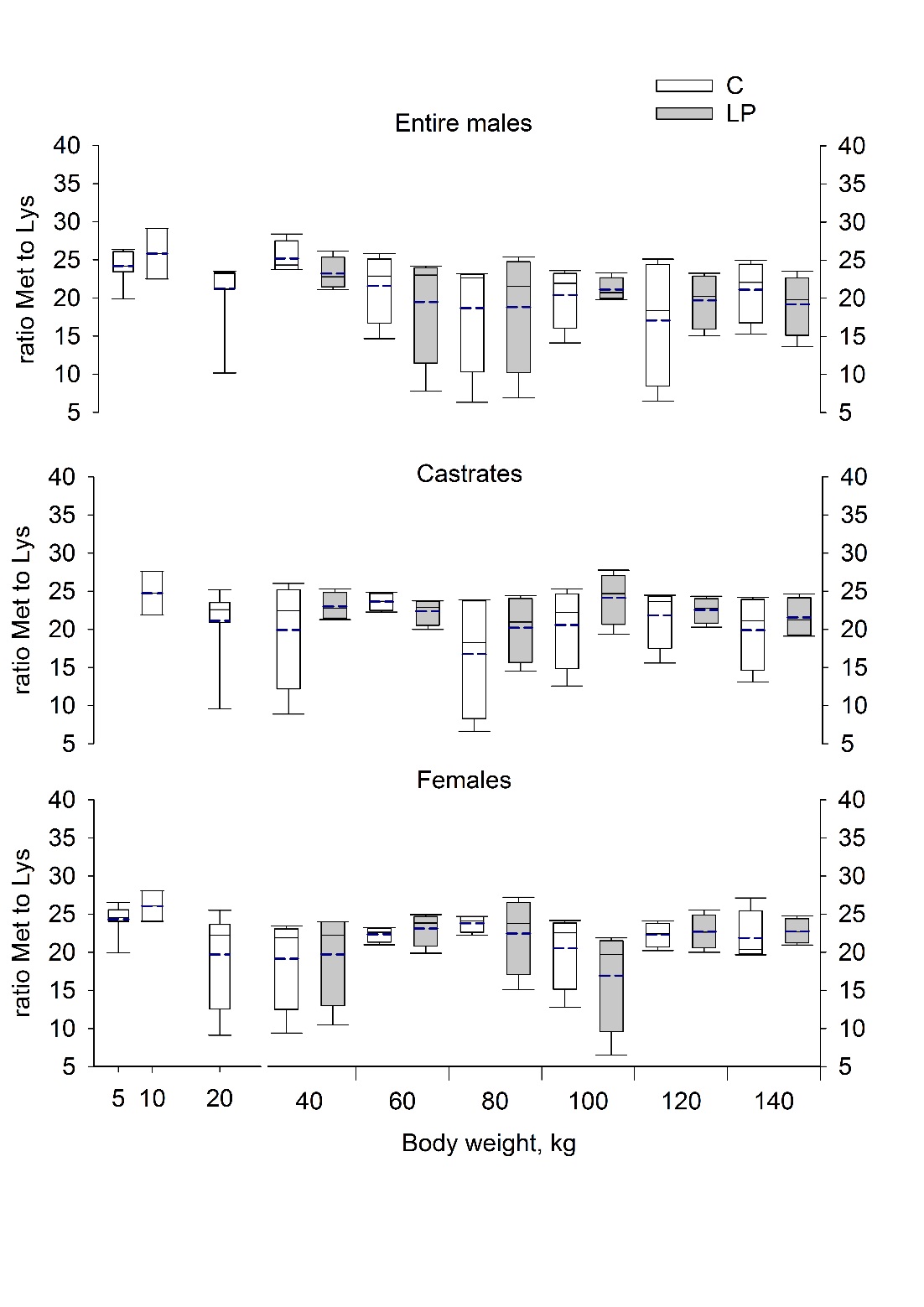 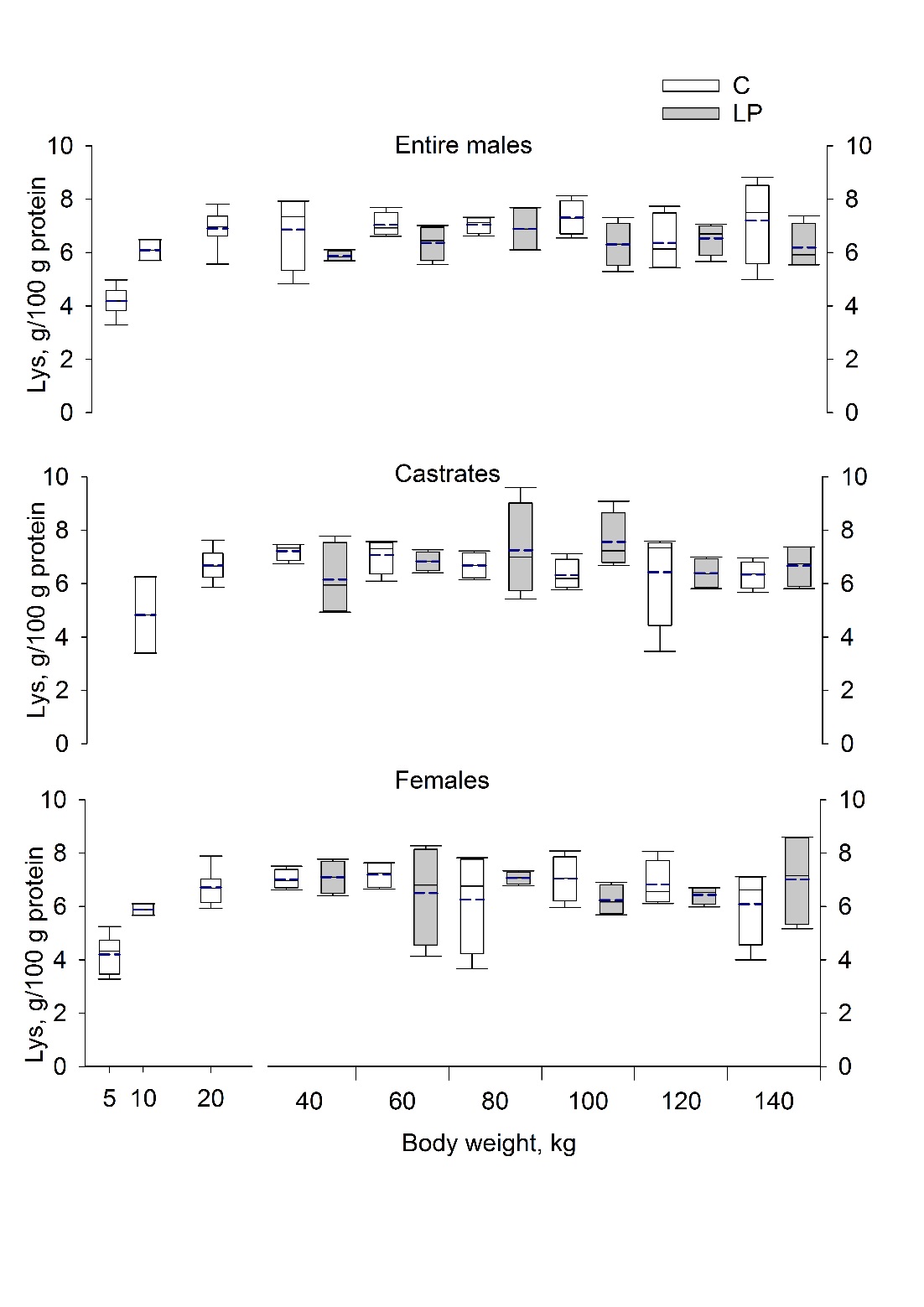 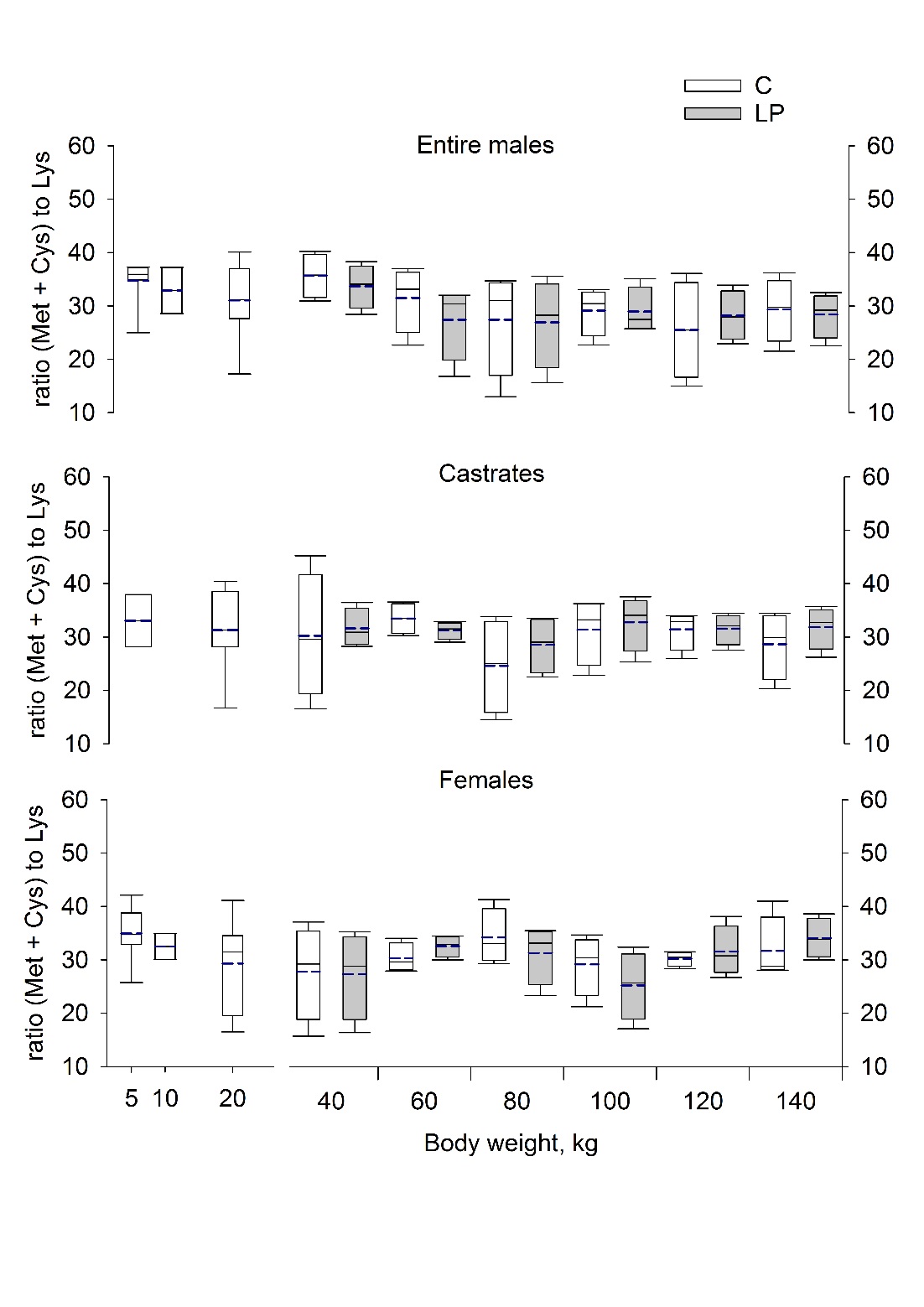 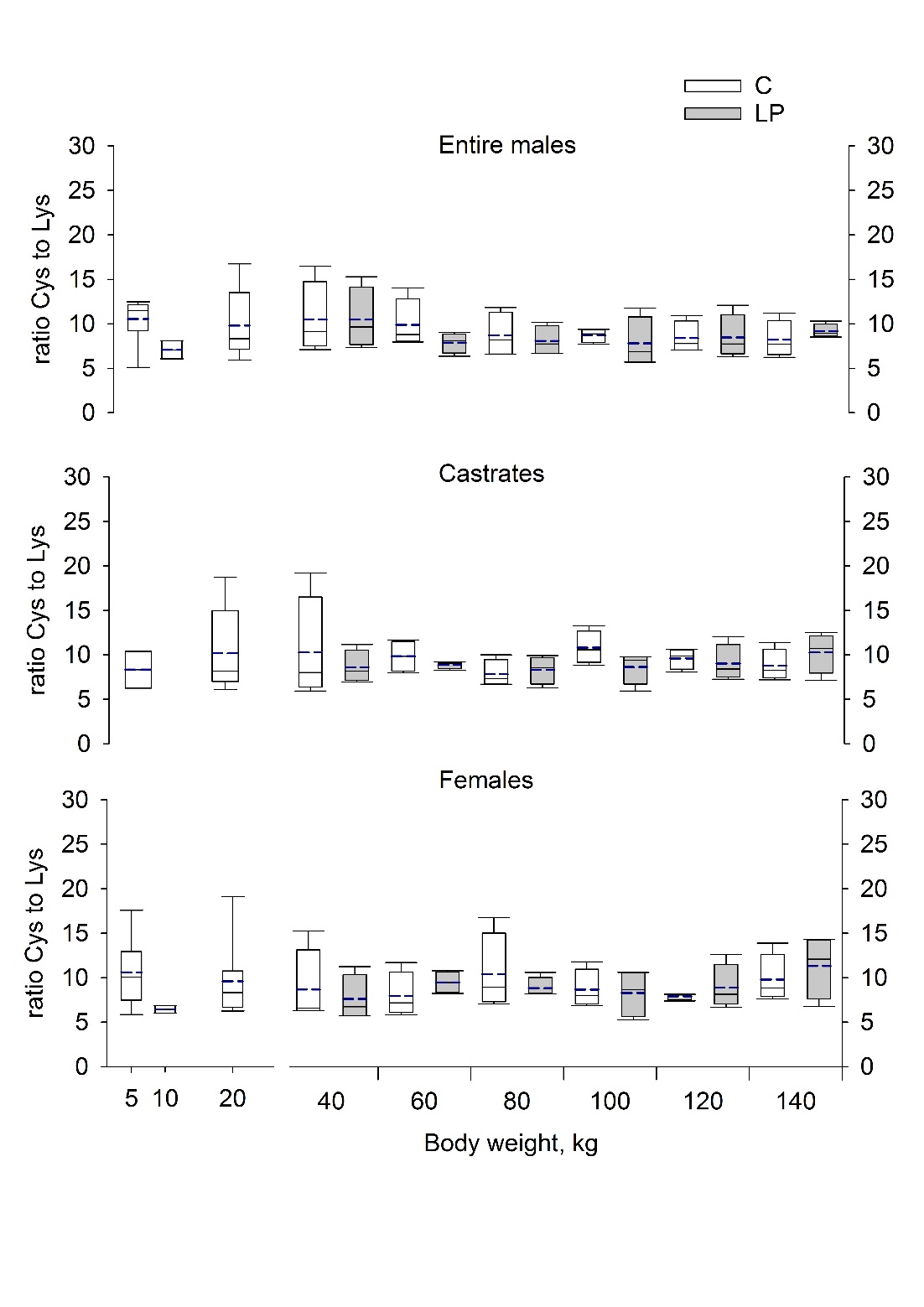 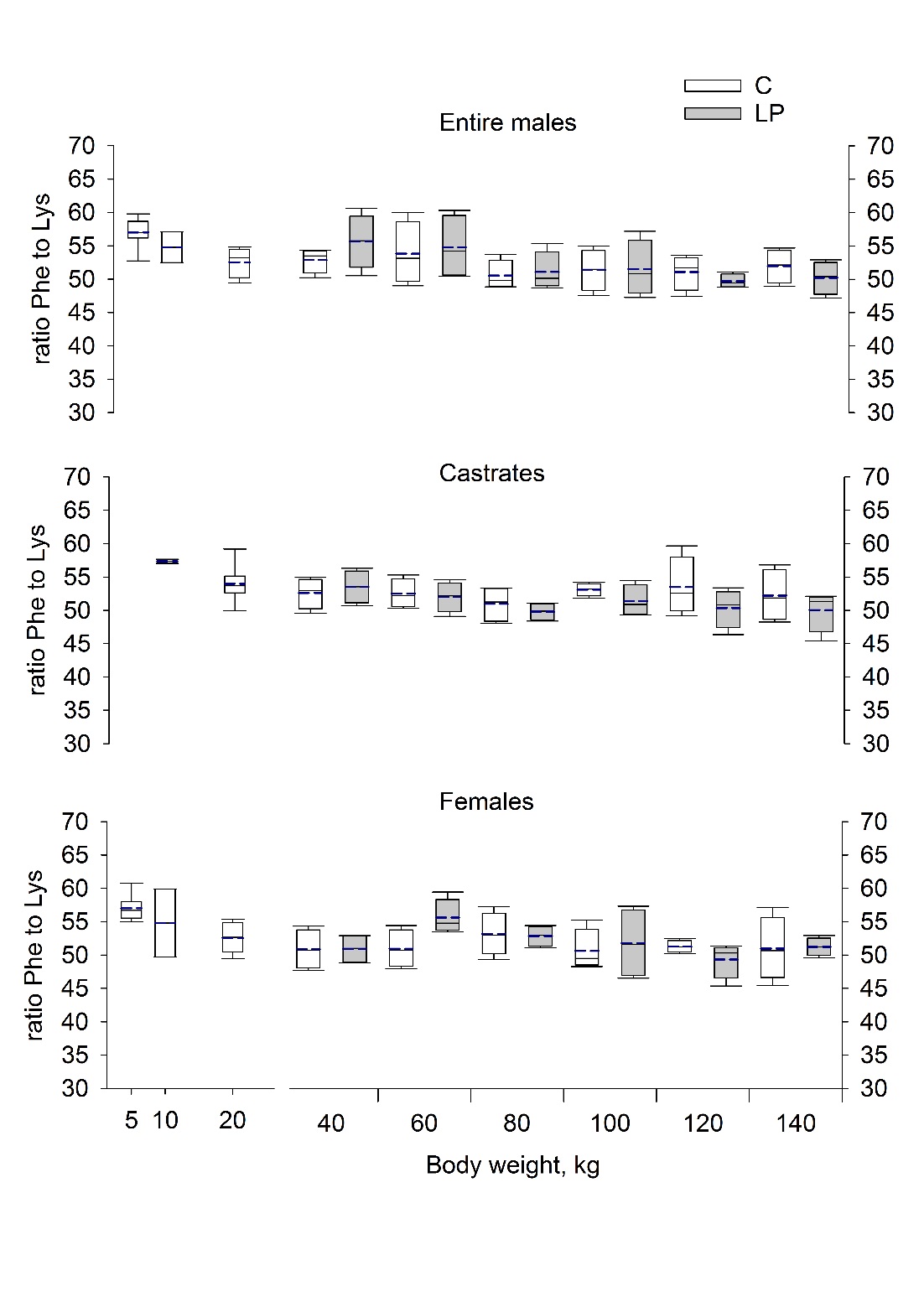 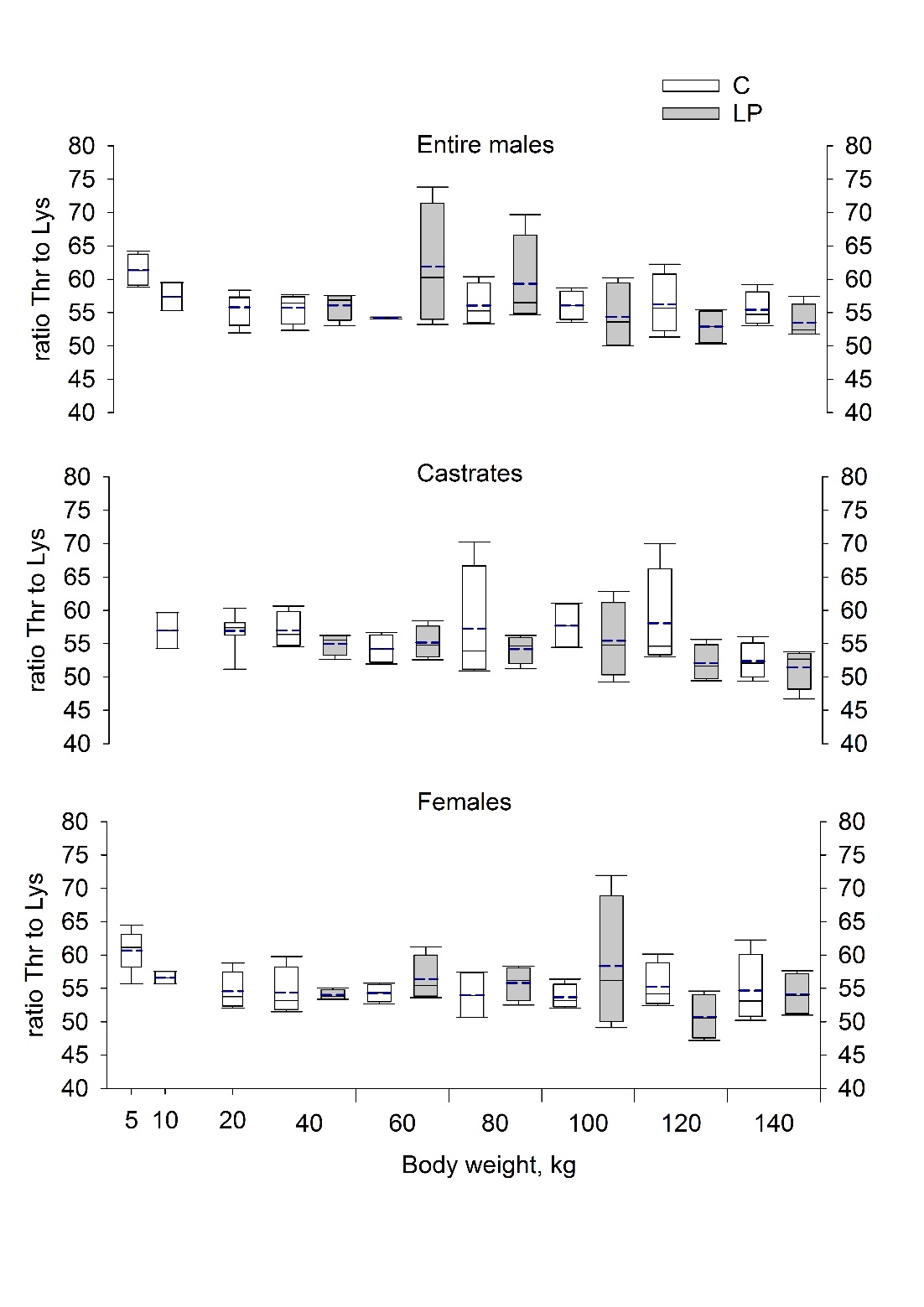 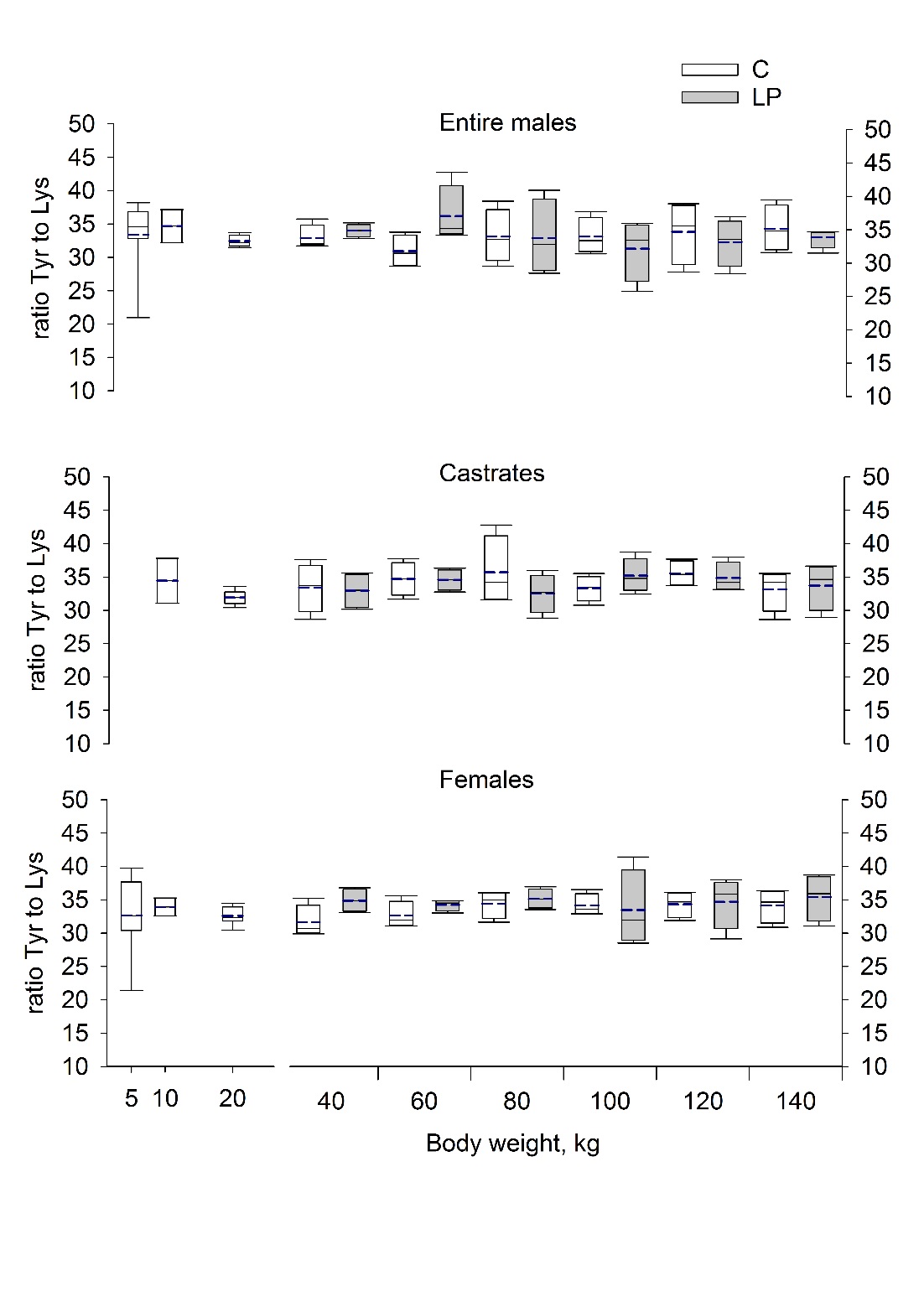 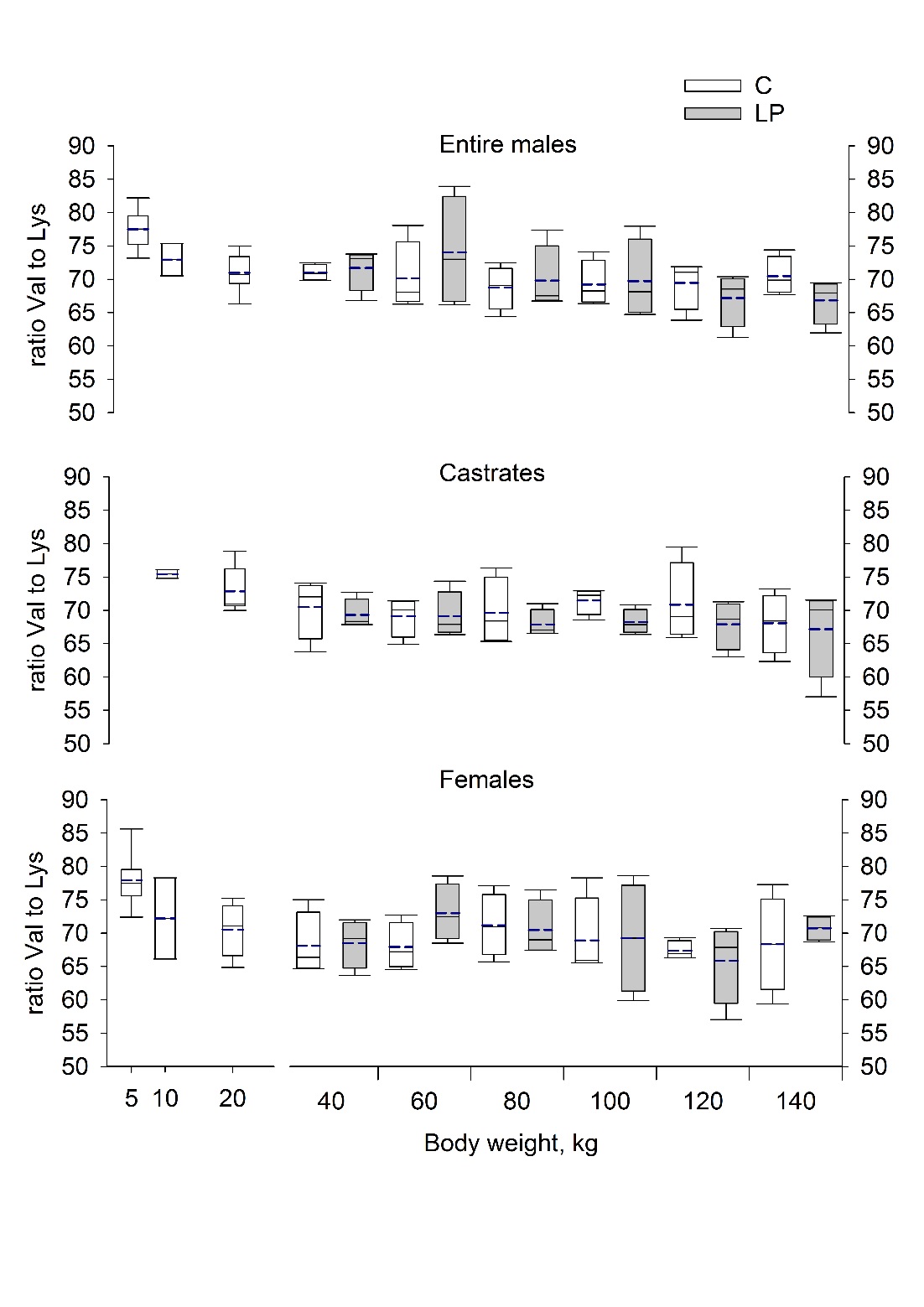 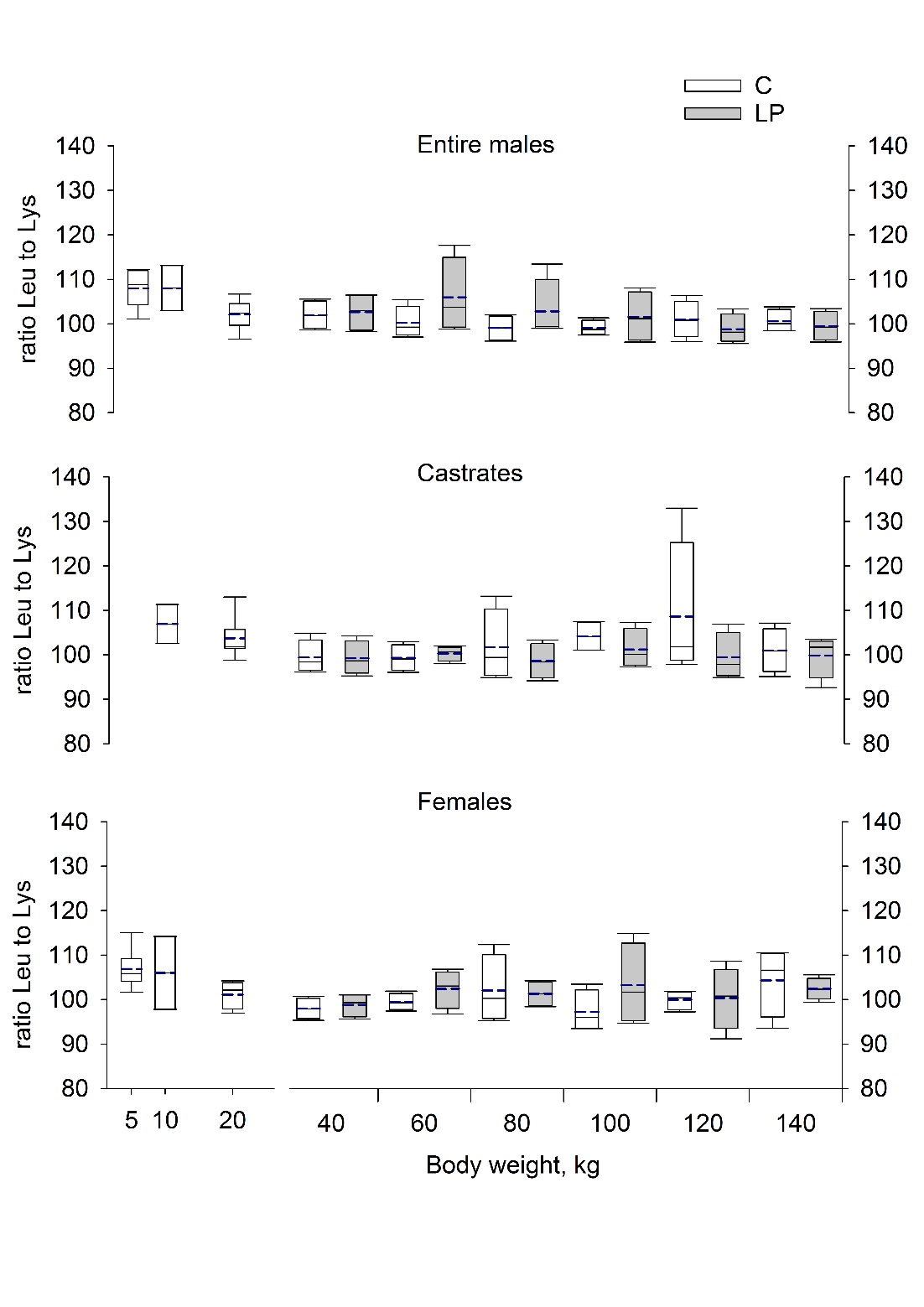 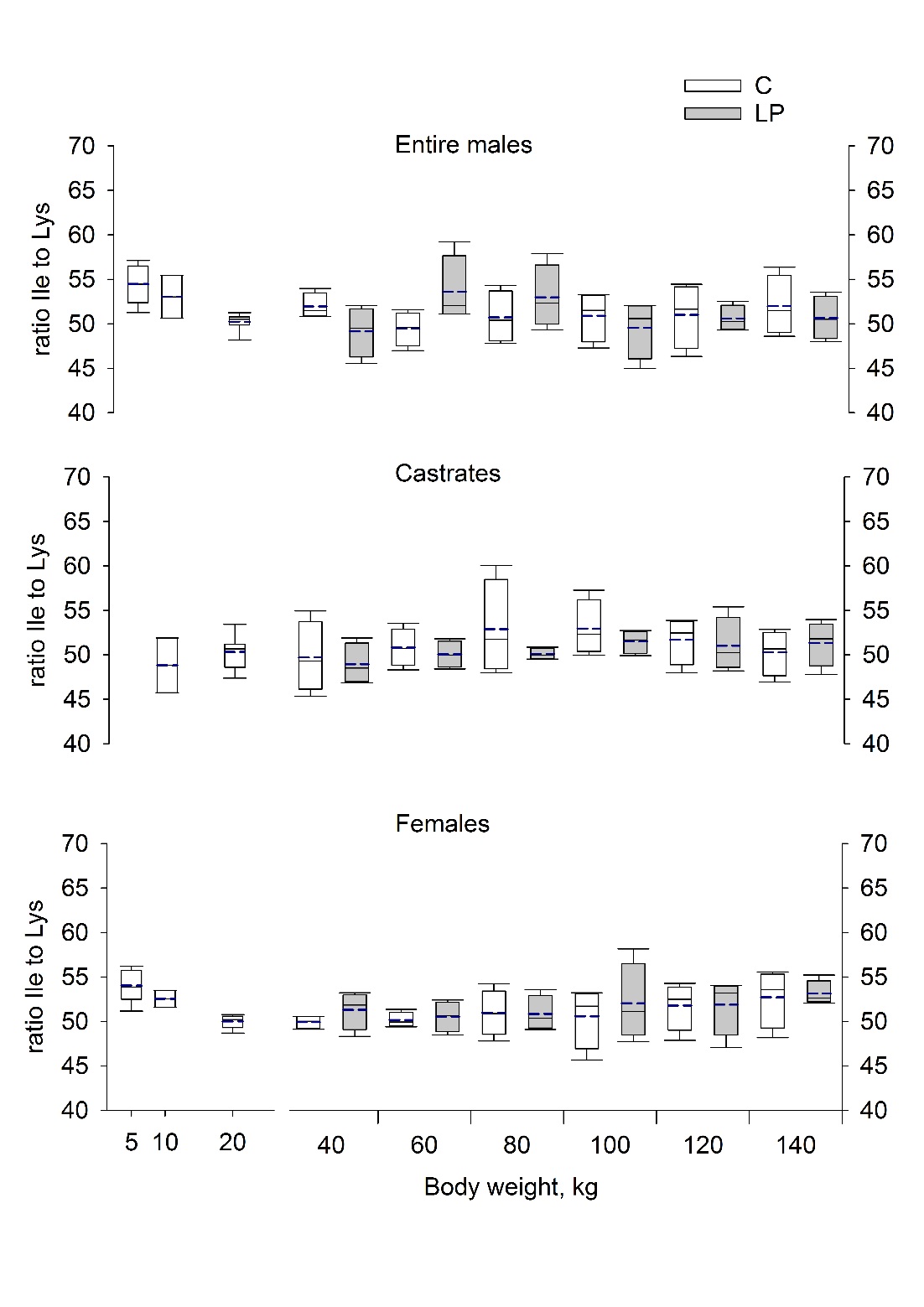 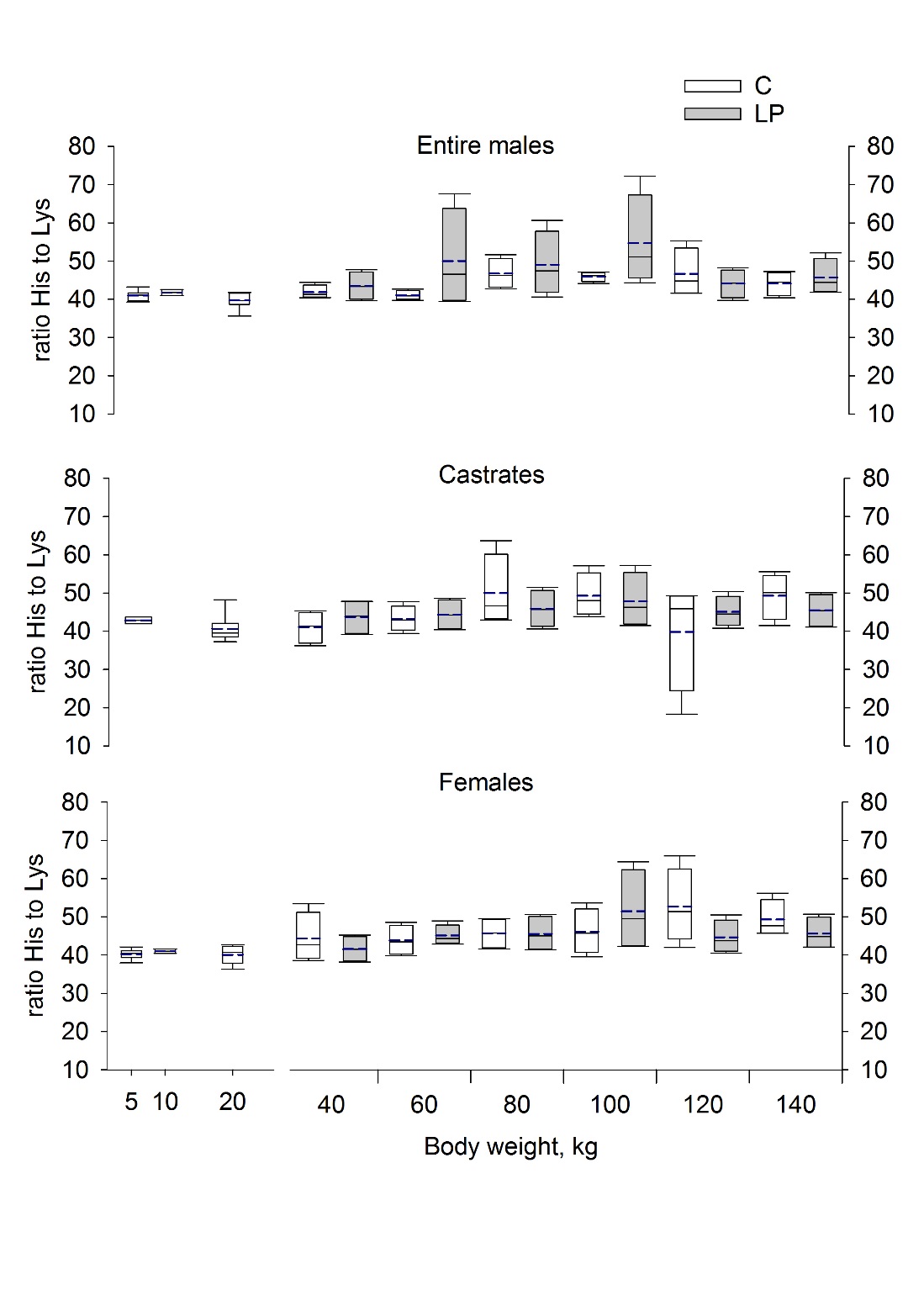 Supplementary Figure S1. Changes in the lysine-to-protein and methionine (Met)-, cystine (Cys)-, Met+Cys-, threonine (Thr)-, phenylalanine (Phe)-, tyrosine (Tyr)-, valine (Val)-, leucine (Leu)-, isoleucine (Ile)- and histidine (His)-to-lysine ratios in the empty body of female, castrated and entire male pigs fed the control (C) or low CP (LP) grower (20-60 kg), finisher I (60-100 kg) and finisher II (100-140 kg) diets and slaughtered either the day of birth at 10, 20, 40, 60, 80, 100, 120 or 140 kg BW. Diets C were formulated to meet nutrient requirements according to the standard Swiss feeding recommendations for grower finisher pigs in the respective growth periods; LP diets were formulated to contain, expressed as percentage of the control diets, 80% of dietary CP, lysine, methionine + cystine, threonine and tryptophan. Entire males and FE: n = 8, 2, 8 for the BW categories of new born, 10 and 20 kg; CA pigs: n = 2 and 8 for BW categories of 10 and 20 kg BW. C- and LP-EM, -CA and -FE pigs: n = 4 for the BW categories of 40, 60, 80, 100, 120, 140 kg BW. Box edges represent the upper and lower quantile with median value shown by a solid line and average value by a dashed line, both inside the box. The whiskers represent the 95% confidence interval.Supplementary Table S4. Relative weight (expressed as percentage of the empty body weight [EBW]) and methionine (Met)-, cystine (Cys)-, threonine (Thr)-, phenylalanine (Phe)-, tyrosine (Tyr)-, valine (Val)-, leucine (Leu)-, isoleucine (Ile)- and histidine (His)-to-Lysine ratios of the carcass fraction of female (FE), castrated (CA) and entire male (EM) pigs fed the control (C) or low CP (LP) grower (20-60 kg), finisher I (60-100 kg) and finisher II (100-140 kg) diets1 and slaughtered either the day of birth, at 10, 20, 40, 60, 80, 100, 120 or 140 kg BW.1 Control diets (C) were formulated to meet nutrient requirements according to the standard Swiss feeding recommendations for grower finisher pigs in the respective growth periods; low protein diets (LP) were formulated to contain, expressed as percentage of the control diets, 80% of dietary CP, lysine, methionine + cystine, threonine and tryptophan.2 New born piglets were not separated into the five different fractions. Thus, results presented in this table refer to skin and hooves, carcass and blood.3 Skin and claws were not removed from the carcass of piglets slaughtered at 10 kg BW. Thus, the results presented in this table for this category refer to the carcass and skin and claws fraction.Supplementary Table S5. Relative weight (expressed as percentage of the empty body weight [EBW]) and methionine (Met)-, cystine (Cys)-, threonine (Thr)-, phenylalanine (Phe)-, tyrosine (Tyr)-, valine (Val)-, leucine (Leu)-, isoleucine (Ile)- and histidine (His)-to-Lysine ratios of the organs and intestines fraction of female (FE), castrated (CA) and entire male (EM) pigs fed the control (C) or low CP (LP) grower (20-60 kg), finisher I (60-100 kg) and finisher II (100-140 kg) diets1 and slaughtered either the day of birth, at 10, 20, 40, 60, 80, 100, 120 or 140 kg BW. 1 Control diets (C) were formulated to meet nutrient requirements according to the standard Swiss feeding recommendations for grower finisher pigs in the respective growth periods; low protein diets (LP) were formulated to contain, expressed as percentage of the control diets, 80% of dietary CP, lysine, methionine + cystine, threonine and tryptophan.Supplementary Table S6. Relative weight (expressed as percentage of the empty body weight [EBW]) and methionine (Met)-, cystine (Cys)-, threonine (Thr)-, phenylalanine (Phe)-, tyrosine (Tyr)-, valine (Val)-, leucine (Leu)-, isoleucine (Ile)- and histidine (His)-to-Lysine ratios of the blood fraction of female (FE), castrated (CA) and entire male (EM) pigs fed the control (C) or low CP (LP) grower (20-60 kg), finisher I (60-100 kg) and finisher II (100-140 kg) diets1 and slaughtered either the day of birth, at 10, 20, 40, 60, 80, 100, 120 or 140 kg BW. 1Control diets (C) were formulated to meet nutrient requirement according to the standard Swiss feeding recommendations for grower finisher pigs in the respective growth periods; low protein diets (LP) were formulated to contain, expressed as percentage of the control diets, 80% of dietary CP, lysine, methionine + cystine, threonine and tryptophan.2New born piglets were not separated into the five different fractions. Results are presented in Supplementary Tables S4 and S5.Supplementary Table S7. Relative weight (expressed as percentage of the empty body weight [EBW]) and methionine (Met)-, cystine (Cys)-, threonine (Thr)-, phenylalanine (Phe)-, tyrosine (Tyr)-, valine (Val)-, leucine (Leu)-, isoleucine (Ile)- and histidine (His)-to-Lysine ratios of the skin and claws fraction of female (FE), castrated (CA) and entire male (EM) pigs fed the control (C) or low CP (LP) grower (20-60 kg), finisher I (60-100 kg) and finisher II (100-140 kg) diets1 and slaughtered either the day of birth, at 10, 20, 40, 60, 80, 100, 120 or 140 kg BW.1 Control diets (C) were formulated to meet nutrient requirement according to the standard Swiss feeding recommendations for grower finisher pigs in the respective growth periods; low protein diets (LP) were formulated to contain, expressed as percentage of the control diets, 80% of dietary CP, lysine, methionine + cystine, threonine and tryptophan.2 New born piglets were not separated into the five different fractions. Results are presented in Supplementary Tables S4 and S5.3 Skin and claws were not removed from the carcass of piglets slaughtered at 10 kg BW. Results of the amount of amino acids in the carcass of 10 kg BW pigs are available in Supplementary Table S4.ItemDietGenderaASE3 of abASE3 of bR2CarcassCEM0.6510.01441.0470.00481.000CA0.6320.01381.0580.00471.000FE0.6720.01511.0440.00481.000LPEM0.6530.01131.0450.00371.000CA0.6320.01441.0580.00491.000FE0.6650.01571.0470.00511.000OrgansCEM0.3190.03090.8080.02110.991CA0.3700.03790.7510.02240.984FE0.2960.02850.8020.02100.991LPEM0.2870.01900.8380.01440.996CA0.3720.03700.7540.02170.985FE0.3250.03330.7810.02240.989BloodCEM0.1060.01410.8210.02890.984CA0.1500.03170.7230.04650.931FE0.1300.01910.7670.03220.977LPEM0.1180.01820.7980.03370.976CA0.1290.02870.7550.04840.931FE0.1320.01810.7510.03010.978BWcategory (kg)Diet1GenderBW(kg)EBW2(kg)ProteinFatLysMetCysThrPhe TyrValLeuIleHisnew bornEM1.51.4158.437.49.02.21.05.65.13.07.09.74.93.7FE1.31.3156.925.68.32.00.95.04.72.76.48.94.53.310Starter dietEM9.58.91 357.01 055.081.821.35.946.845.028.559.888.743.534.1CA9.99.01 360.5961.365.116.65.836.637.323.149.270.432.427.7FE9.68.71 259.8846.177.320.04.943.842.126.155.581.540.631.720Starter dietEM19.618.32 846.41 583.6196.341.819.7109.5102.963.6139.3200.198.677.9CA21.219.93 187.82 127.7213.245.221.7121.1114.768.2155.0220.7107.486.4FE21.620.23 367.21 988.4225.144.421.3122.6118.173.4158.4227.2112.490.040CEM41.739.86 715.04 698.1457.9116.049.5255.0241.7154.8324.9466.1238.2191.8CA40.438.56 201.45 540.7448.088.546.6255.6236.2149.4317.0445.4222.4184.8FE40.939.16 572.75 227.4462.486.340.5251.9234.9145.8315.1452.6230.9206.9LPEM38.636.15 599.25 180.3328.676.434.0184.1182.6114.6235.5337.6161.8143.3CA40.737.85 945.75 829.6369.285.832.4203.9198.9123.6257.5368.2182.5162.9FE39.737.05 874.65 372.8416.682.832.2225.2212.7145.7286.2412.2214.2174.160CEM59.556.79 728.86 605.1684.8147.768.5371.1368.0217.1478.9685.1339.0280.8CA63.160.210 226.69 735.6723.8171.071.2392.7379.8250.9499.5718.1367.5314.6FE64.261.310 226.78 988.3735.9164.958.4399.2374.8240.6499.8731.9369.3323.2LPEM63.059.19 442.69 448.1603.1121.747.5369.1330.1221.2443.9635.7321.9296.5CA60.457.78 901.311 304.6610.3137.454.1336.6317.8211.6421.9612.9306.1272.5FE61.658.59 433.210 596.6616.9144.858.0343.3339.8212.4444.5626.5312.9279.880CEM82.378.313 821.911 665.4973.1182.484.7545.6492.1330.7669.3964.0493.7454.8CA80.577.313 072.414 139.6872.0144.767.6497.7443.4310.2606.0885.1459.8434.5FE79.476.012 905.513 310.6796.2189.176.9434.4420.0272.6562.0802.7406.0368.3LPEM84.178.812 803.013 609.6882.5171.870.9518.2448.5293.9612.3901.7464.4427.8CA81.077.312 121.616 511.2881.8184.873.8478.0438.3285.5597.9864.8440.7408.7FE79.375.312 153.515 100.8858.6191.875.8479.6453.7301.5605.2869.5436.2390.7100CEM100.495.916 713.716 074.81 222.1250.3106.9683.6625.6416.1844.01 210.2623.9561.7CA102.297.716 584.520 284.21 047.1214.7114.1605.4556.6350.1748.51 091.5555.2518.2FE100.896.516 348.017 392.31 154.6240.997.8618.6581.4393.9790.21 118.8587.4533.4LPEM99.995.515 456.318 982.9974.1206.476.5531.8503.6315.2681.0992.3485.3524.0CA100.997.115 019.824 703.01 129.1272.097.4627.1579.2396.5769.91 141.0581.6541.1FE102.497.216 027.621 058.21 000.1173.581.9580.2518.3331.8691.31 029.7518.7511.5120CEM119.8116.019 812.421 080.91 267.0229.7109.1708.8643.8441.5876.41 276.5652.4593.2CA117.9114.318 709.827 410.21 195.2272.1113.2673.2628.6427.7832.11 255.5624.2513.1FE118.0114.218 987.225 147.71 288.4287.3101.7712.8661.4443.8868.81 289.4669.1673.6LPEM120.4115.819 326.223 166.71 263.0246.8105.4670.3627.2415.2848.91 249.4639.8557.7CA120.9116.219 398.130 398.11 234.5278.7112.0642.2622.1429.5838.81 226.0628.8554.6FE122.4116.619 172.828 645.11 231.9279.5109.2625.0607.6427.3810.81 235.2639.0548.9140CEM138.3133.923 333.624 514.41 674.8363.3140.8921.4864.9587.41 173.11 678.9874.2743.1CA139.6136.221 455.138  49.51 363.2270.5120.0716.7715.8455.4932.51 381.9688.0679.2FE141.2134.921 434.835 018.51 296.6276.5121.9715.2654.0442.0875.41 343.9685.0647.6LPEM142.9137.521 864.733 570.31 356.7255.2123.8730.1684.2460.3909.61 353.3689.9626.4CA143.1138.020 836.040 299.71 388.8299.9141.1713.3694.0467.5930.51 385.1711.9631.1FE141.0135.721 917.334 465.81 535.3347.6165.9827.1783.6533.61 081.41 566.1812.3702.1ItemDiet2GenderaASE3 of abASE3 of bR2ProteinCEM153.417.661.0260.02480.993CA194.820.950.9620.02320.992FE195.124.720.9630.02740.990LPEM153.110.871.0120.01530.997CA163.421.580.9910.02840.988FE160.811.081.0030.01480.997FatCEM25.39.221.4090.07760.967CA8.83.241.7030.07780.977FE7.93.331.7050.08850.970LPEM19.95.371.5020.05700.984CA27.16.591.4810.05130.986FE30.05.141.4370.03630.993Amino acidsLysineCEM10.73.551.0260.07150.944CA17.35.380.8930.06740.921FE17.75.540.8930.06800.931LPEM10.92.640.9900.05220.967CA12.83.490.9600.05850.948FE10.03.171.0180.06780.946MethionineCEM2.61.950.9850.16010.752CA3.92.510.8740.14010.716FE3.71.420.9030.08420.901LPEM3.21.300.9040.08830.891CA3.01.300.9480.09280.876FE1.50.821.0920.11340.878CystineCEM1.71.000.8950.12720.798CA2.11.110.8400.11680.767FE1.50.510.8980.07360.921LPEM0.90.381.0040.09550.896CA0.70.371.0660.10910.866FE0.40.221.2240.13130.873Methionine+cystineCEM4.32.820.9550.14160.785CA5.93.340.8630.12210.763FE5.21.640.9020.06880.932LPEM4.01.360.9310.07270.928CA3.71.530.9780.08820.893FE1.90.861.1280.09840.911ThreonineCEM6.01.741.0230.06240.957CA11.23.210.8600.06250.926FE9.33.440.9020.08050.908LPEM8.22.360.9210.06220.946CA9.02.770.9000.06650.924FE6.62.090.9750.06810.940PhenylalanineCEM6.01.761.0080.06360.954CA9.02.790.8950.06700.921FE9.82.820.8740.06240.939LPEM7.11.810.9360.05510.958CA7.62.030.9270.05780.944FE6.31.950.9730.06660.942TyrosineCEM2.81.171.0850.08990.924CA5.92.350.8940.08620.878FE5.21.820.9240.07580.922LPEM4.11.090.9650.05770.957CA4.11.270.9740.06650.937FE3.20.891.0330.05930.959ValineCEM7.52.291.0230.06540.952CA13.23.920.8740.06450.923FE13.43.850.8690.06240.939LPEM9.72.540.9330.05670.956CA9.92.750.9320.05980.941FE7.52.401.0020.06920.941LeucineCEM10.73.321.0250.06680.951CA16.64.490.9080.05840.941FE16.24.660.9130.06240.944LPEM12.73.280.9580.05580.959CA13.33.430.9530.05580.951FE9.92.961.0250.06460.951IsoleucineCEM4.81.951.0550.08710.924CA8.93.220.8950.07870.896FE7.82.800.9280.07820.917LPEM5.91.680.9770.06150.953CA6.11.710.9750.06060.947FE4.41.401.0550.06820.949HistidineCEM3.91.551.0740.08640.928CA5.73.260.9710.12340.812FE5.12.351.0070.09960.891LPEM5.61.970.9730.07640.930CA5.52.070.9750.08150.909FE4.01.511.0510.08200.928BWcategoryDiet1GenderRelative weightProteinLys: proteinMetCysThrPheTyrValLeuIleHisnew born2EM741695.324.011.361.256.433.476.9106.653.741.5FE741644.724.411.559.556.533.076.8105.053.140.4103Starter dietEM771 1505.327.26.958.752.934.371.1105.055.739.9CA761 1015.826.78.459.555.633.974.2102.252.240.2FE809725.826.96.256.352.933.369.7102.553.739.120Starter dietEM742 2456.621.57.355.448.430.965.294.551.936.5CA752 5415.921.57.357.050.530.068.196.952.137.9FE763 1376.719.76.754.048.931.365.694.251.837.340CEM775 3594.926.48.355.048.932.165.494.253.338.9CA784 6857.120.17.756.949.532.266.493.150.838.4FE794 9077.419.26.453.947.730.564.192.351.637.7LPEM764 3096.224.76.054.652.433.765.294.150.239.7CA774 5334.924.25.554.150.432.064.492.150.039.9FE784 5676.819.74.552.546.733.762.291.552.538.760CEM797 8126.722.45.052.851.131.165.593.850.638.5CA808 7067.524.55.652.148.933.263.891.851.640.9FE818 3847.623.64.853.647.231.163.492.852.141.8LPEM797 0046.519.55.162.451.536.969.4100.856.149.6CA806 5495.923.44.953.748.233.964.193.151.442.2FE817 4233.424.35.555.051.432.666.193.651.942.280CEM8011 8636.619.04.754.447.032.463.992.251.845.1CA8110 6927.616.94.856.947.735.565.395.755.047.8FE8111 4126.025.95.852.049.333.165.293.452.842.9LPEM7911 0436.419.24.958.847.632.665.396.754.248.3CA819 6885.420.95.052.846.031.562.490.951.143.3FE819 6247.623.25.555.049.634.365.994.952.643.7100CEM8113 3027.521.34.755.448.733.465.393.052.143.2CA8312 9015.721.75.957.250.032.566.898.055.148.4FE8314 2827.121.14.652.647.533.364.390.451.644.8LPEM8012 7395.422.94.752.747.630.663.893.251.544.9CA8212 9647.425.86.054.948.434.363.995.352.946.6FE8313 6456.717.14.457.147.932.162.796.653.450.4120CEM8117 7636.916.35.855.847.133.064.093.452.544.5CA8415 7517.522.95.857.650.233.966.2103.552.435.2FE8315 0246.423.84.754.448.433.363.794.054.045.7LPEM8115 7566.820.05.151.345.831.261.991.751.342.3CA8416 3566.924.25.650.946.633.862.892.152.543.4FE8315 1746.723.95.948.845.433.560.793.252.942.5140CEM8219 8427.321.55.554.448.733.965.993.853.142.1CA8417 7586.520.75.451.648.831.963.394.351.748.2FE8318 6543.623.55.852.846.932.762.397.354.248.0LPEM8117 0986.119.95.451.946.432.661.891.851.943.9CA8417 9136.222.67.149.646.732.462.992.952.643.4FE8418 4569.123.76.052.247.933.165.695.153.844.0BW category Diet1GenderRelative weightProteinLys: proteinMetCysThrPheTyrValLeuIleHisnew bornEM18365.924.86.862.259.532.780.3113.457.738.5FE18375.024.56.366.059.530.983.1115.358.139.710Starter dietEM171556.424.96.255.857.139.671.7107.553.136.3CA172175.725.06.456.557.240.272.2109.353.736.3FE161826.226.47.160.060.940.079.0114.357.138.620Starter diet EM184256.725.910.760.860.540.481.2113.657.536.3CA185746.925.911.460.759.439.979.2112.557.036.3FE177627.033.030.569.459.439.270.4117.560.543.740CEM171 0924.326.29.462.363.342.784.5118.359.038.1CA157275.324.810.059.860.940.979.4112.156.136.2FE157744.926.68.961.361.540.478.9112.153.385.7LPEM167955.024.412.462.160.840.281.8113.256.936.7CA167625.023.311.960.459.037.278.6111.456.036.2FE157414.926.68.263.166.943.590.2118.357.337.760CEM141 2087.923.511.961.059.435.978.9111.855.338.0CA141 1917.325.912.263.960.240.179.4112.857.538.7FE131 1027.623.08.859.859.840.374.6110.254.436.5LPEM151 2514.924.17.763.363.038.183.4111.354.739.4CA141 0638.423.99.962.459.637.376.4110.556.037.5FE139107.724.011.865.064.140.688.9116.457.839.180CEM141 5736.824.19.366.661.141.379.8113.757.539.1CA131 3595.122.910.161.860.337.779.8113.655.839.4FE131 5365.923.18.459.258.840.077.4110.655.136.6LPEM141 4235.720.27.264.161.238.579.6115.357.239.4CA131 1425.723.18.562.662.339.483.1118.057.839.2FE131 5385.926.09.862.360.439.178.2111.355.938.0100CEM131 9406.022.29.959.057.334.375.4108.954.437.2CA121 5384.821.38.861.959.236.778.7112.055.236.9FE121 5086.524.27.660.959.538.479.5114.157.937.2LPEM141 7183.918.17.466.158.540.278.4115.754.3119.2CA121 5616.120.59.059.258.441.275.8113.256.435.1FE121 3894.820.68.166.066.441.194.4119.459.039.7120CEM131 2766.223.38.559.361.540.879.8114.356.638.9CA111 6156.323.210.162.562.940.581.6119.758.339.7FE121 8125.421.98.062.157.939.872.6110.252.592.8LPEM131 9117.324.110.461.861.541.781.3114.958.337.8CA111 4789.819.78.758.760.740.579.2114.656.137.1FE122 7406.021.47.461.662.639.877.6120.456.439.3140CEM122 1727.723.69.062.761.940.180.7116.458.239.7CA111 7014.521.19.959.566.037.082.8119.755.739.0FE112 0066.319.37.764.262.536.684.5116.855.939.7LPEM132 1796.521.68.362.460.838.775.8118.755.938.0CA111 8246.519.97.763.865.538.276.8131.858.039.7FE111 9325.425.011.060.664.044.786.0121.759.239.9BW category Diet1GenderRelative weightProteinLys: proteinMetCysThrPheTyrValLeuIleHisnew born2EMFE10Starter dietEM6.4785.68.410.742.876.629.2101.0150.814.281.2CA7.01037.77.910.739.272.426.493.1140.511.877.5FE4.1816.08.59.044.979.929.4106.0160.212.488.020Starter diet EM6.71646.88.710.842.774.625.2101.9144.413.778.7CA6.51848.88.512.942.774.425.999.8143.214.178.6FE6.52247.78.511.042.674.426.0100.7144.713.078.740CEM5.44035.98.810.344.479.028.7107.0154.714.186.5CA5.53306.08.711.242.675.325.399.9144.815.377.9FE5.43906.18.09.741.675.025.199.6144.613.089.1LPEM5.62996.58.312.045.073.324.699.6141.515.478.9CA4.63336.28.311.243.873.925.5100.3143.115.187.9FE5.13485.78.08.343.674.924.7102.3145.814.290.960CEM5.05749.47.611.643.372.123.397.5139.414.577.4CA4.66957.78.813.646.278.627.4102.1144.715.284.2FE5.16339.18.49.542.775.026.797.6141.814.178.2LPEM5.15845.68.78.743.674.526.399.8142.314.780.2CA5.04769.28.611.544.875.127.098.6141.416.077.8FE4.63969.28.511.844.674.825.9100.1143.514.680.080CEM5.07957.38.510.644.777.826.6103.8149.315.084.6CA4.77786.77.89.943.375.724.5100.0144.914.683.4FE5.06959.17.09.944.377.727.8102.9149.515.983.4LPEM4.86594.77.78.244.776.426.4102.1146.515.383.1CA4.46237.47.47.643.373.622.699.5141.914.691.3FE4.77078.08.29.241.974.625.598.5141.913.681.7100CEM4.58366.96.28.140.872.721.796.1139.215.279.7CA4.49978.18.09.441.873.925.096.8139.015.577.6FE4.48957.17.78.040.272.523.596.9137.914.779.4LPEM5.19476.910.08.445.380.026.8110.4154.815.697.4CA4.49596.17.79.345.378.127.3105.0149.316.087.2FE4.37378.07.78.145.677.627.1104.2147.815.787.3120CEM4.61 0866.18.68.645.279.127.2106.5151.014.187.1CA3.91 0358.07.77.943.375.525.598.2141.915.083.3FE4.41 1525.16.67.342.075.825.494.7144.613.398.4LPEM4.38638.77.99.342.075.226.498.8142.514.081.5CA4.01 0516.97.49.341.178.026.5102.3150.613.182.8FE4.29708.26.87.846.377.126.0101.8147.817.187.9140CEM4.41 2059.28.28.643.074.725.499.8141.016.781.1CA3.81 2058.27.68.238.773.824.396.8140.712.780.4FE4.11 2815.87.48.343.576.324.2101.2145.116.583.6LPEM4.31 3838.17.18.043.473.225.196.1138.317.580.8CA3.81 2045.47.58.347.077.826.5103.9147.217.287.0FE3.71 2548.76.68.541.576.626.599.4146.513.282.7BW category Diet1GenderRelative weightProteinLys: proteinMetCysThrPheTyrValLeuIleHisnew born2EMFE103Starter dietEMCAFE20Starter diet EM0.1534.822.1127.393.171.669.6108.2163.078.639.1CA0.1625.322.2141.594.170.271.0106.4160.477.740.7FE0.1614.221.8152.595.270.668.7109.2161.579.539.340CEM0.1833.619.7178.1101.472.678.2116.5172.482.440.2CA0.11553.819.6180.2109.171.577.5117.2176.180.9119.7FE0.1963.717.2149.699.072.375.1112.7172.180.941.7LPEM0.11753.319.5138.4102.271.673.1113.1172.278.8122.9CA0.1753.421.1135.3100.873.477.7112.6173.776.6118.4FE0.11833.215.3143.1102.472.269.6115.3168.379.344.560CEM0.12235.018.5229.2111.071.269.0123.3175.783.938.6CA0.12484.219.7153.9107.471.881.5120.4178.683.138.9FE0.11543.620.7155.6107.475.591.6124.4179.784.637.9LPEM0.12063.420.0143.5109.973.885.6124.3180.185.942.3CA0.12995.019.6167.4109.472.171.5117.4172.481.940.6FE0.12754.320.1147.4100.973.583.3113.7170.180.842.080CEM0.13203.320.5183.3120.775.496.4135.4190.588.938.5CA0.13303.619.3129.5102.071.174.8115.5175.379.4112.5FE0.15964.614.9177.9113.470.574.0130.0183.486.337.6LPEM0.13054.418.2140.2105.074.284.1119.3175.685.643.8CA0.14163.613.8139.3106.572.079.9123.1181.984.237.9FE0.13224.320.8145.7108.372.886.6122.0179.585.742.1100CEM0.16983.715.1158.2108.270.384.1119.6179.282.2107.6CA0.14744.518.9191.2109.973.077.8126.0177.187.338.6FE0.15333.519.5170.3109.073.585.1129.4184.689.836.4LPEM0.12854.720.0121.2101.769.584.8111.3169.879.339.0CA0.14234.217.3156.0104.072.979.2121.0174.684.438.6FE0.17414.217.9159.0114.372.585.7128.0181.087.541.8120CEM0.16304.521.1116.5109.970.291.3117.1171.280.943.1CA0.16244.918.7150.0111.373.493.8124.3180.087.039.8FE0.17223.411.9152.1106.871.282.8119.1176.185.741.7LPEM0.17564.419.6137.8110.277.293.2124.3184.588.742.0CA0.15293.715.6173.1110.174.579.7127.2184.887.640.1FE0.17114.718.6123.797.873.980.0113.0172.183.339.4140CEM0.15214.323.8121.9111.870.790.5121.0179.382.538.2CA0.16504.921.5126.896.373.184.7115.1177.183.935.3FE0.18033.918.3139.799.773.089.6116.2172.784.638.6LPEM0.15614.818.6168.9109.774.689.2126.9182.887.141.2CA0.16053.719.7164.5109.274.999.8123.4181.987.441.8FE0.19604.612.4172.7118.973.197.2132.5190.488.939.5